INFORME TRIMESTRAL DE ACTIVIDADESPERIODO: 01 DE JULIO 202230 DE SEPTIEMBRE 2022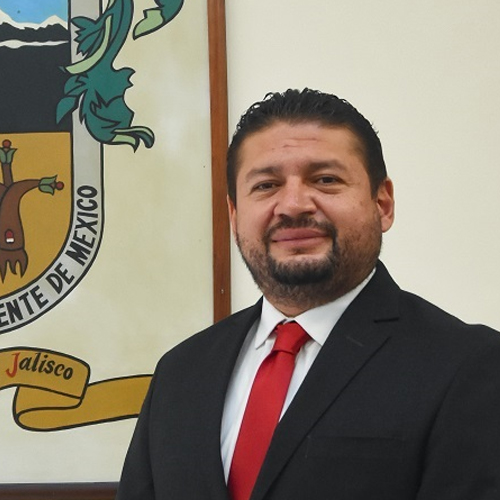 C. JORGE DE JESÚS JUÁREZ PARRA.REGIDOR PRESIDENTE DE LAS COMISIONES EDILICIAS DE HACIENDA PÚBLICA Y PATRIMONIO MUNICIPAL.DESARROLLO ECONÓMICO Y TURISMO.ADMINISTRACIÓN PÚBLICA. INDICEMARCO JURÍDICO.SESIONES ORDINARIAS DE AYUNTAMIENTO.SESIONES EXTRAORDINARIAS DE AYUNTAMIENTO. SESIONES SOLEMNES DE AYUNTAMIENTO.COMISIONES EDILICIAS QUE INTEGRO COMO VOCAL.COMISIÓN EDILICIA PERMANENTE DE HACIENDA PÚBLICA Y PATRIMONIO MUNICIPAL.COMISION EDILICIA PERMANENTE DE DESARROLLO ECONÓMICO Y TURISMO. COMISIÓN EDILICIA PERMANENTE DE ADMINISTRACIÓN PÚBLICA. DIVERSAS CONVOCATORIAS, ACTIVIDADES Y EVENTOS. INICIATIVAS. ANEXOS FOTOGRÁFICOS.MARCO JURIDICOLa Ley de Transparencia y Acceso a la información Pública del Estado de Jalisco y sus Municipios en su artículo 15 nos habla de la que es considerada información fundamental de los Ayuntamientos y de los sujetos obligados del mismo, mientras que el artículo 8 del mismo cuerpo legal nos refiere que es considerada como información fundamental de forma general, la información sobre la gestión pública que a su vez comprende, los informes trimestrales y anuales de actividades de los sujetos obligados. Por su parte, el artículo 49 de la Ley del Gobierno y la Administración Pública Municipal del Estado de Jalisco en su fracción IV establece que una de las obligaciones de los regidores es informar al Ayuntamiento ya la sociedad de sus actividades, a través  de la forma y mecanismos que establezcan los ordenamientos municipales. En este sentido, el Reglamento Interior del Ayuntamiento de Zapotlán el Grande Jalisco, en su artículo 47 fracción VII menciona como una obligación de los regidores que son presidentes de alguna comisión edilicia, el presentar informe de las actividades realizadas por las comisiones que presidan.   SESIONES DE AYUNTAMIENTO: SESIONES ORDINARIAS:El pleno del ayuntamiento funciona por medio de sesiones públicas y abiertas cuya naturaleza será ordinaria, solemne o extraordinaria, según lo determine la convocatoria que sea emitida para tal efecto, con fundamento en los artículos 29, 30, 31, 32 y 33 de la Ley del Gobierno y la Administración Pública Municipal del Estado de Jalisco, así como los artículos del 14 al 20 del Reglamento Interior del Ayuntamiento de Zapotlán el Grande, Jalisco. Con fundamento en lo anteriormente expuesto y las funciones ya establecidas en los ordenamientos legales antes aludidos, se me convocó a 04 Sesiones de Ayuntamiento Ordinarias a las cuales asistí y participé en todas y cada una de   las siguientes:SESIONES EXTRAORDINARIAS DE AYUNTAMIENTOEl pleno del ayuntamiento funciona por medio de sesiones públicas y abiertas cuya naturaleza será ordinaria, solemne o extraordinaria, según lo determine la convocatoria que sea emitida para tal efecto, con fundamento en los artículos 29, 30, 31, 32 y 33 de la Ley del Gobierno y la Administración Pública Municipal del Estado de Jalisco, así como los artículos del 14 al 20 del Reglamento Interior del Ayuntamiento de Zapotlán el Grande, Jalisco.Con fundamento en lo anteriormente expuesto y las funciones ya establecidas en los ordenamientos legales antes aludidos, se convocó a 08 Sesiones de Ayuntamiento Extraordinarias a las cuales asistí y participé en todas y cada una de las siguientes:SESIONES SOLEMNES DE AYUNTAMIENTOEl pleno del ayuntamiento funciona por medio de sesiones públicas y abiertas cuya naturaleza será ordinaria, solemne o extraordinaria, según lo determine la convocatoria que sea emitida para tal efecto, con fundamento en los artículos 29, 30, 31, 32 y 33 de la Ley del Gobierno y la Administración Pública Municipal del Estado de Jalisco, así como los artículos del 14 al 20 del Reglamento Interior del Ayuntamiento de Zapotlán el Grande, Jalisco.Con fundamento en lo anteriormente expuesto y las funciones ya establecidas en los ordenamientos legales antes aludidos, se convocó a 03 Sesiones de Ayuntamiento Solemnes a las cuales  asistí y participé en todas y cada una de las siguientes:COMISIONES EDILICIAS QUE INTEGRO COMO VOCAL:Con fundamento en los Artículos 27, 28, 49, 50 y 51 de la Ley del Gobierno y la Administración Pública Municipal del Estado de Jalisco y los Artículos del 37 al 49 del Reglamento Interior del Ayuntamiento de Zapotlán el Grande.En mi carácter de Regidor, formo actualmente como vocal de las siguientes comisiones.Comisión Edilicia Permanente de Agua Potable y Saneamiento.Comisión Edilicia Permanente de Derechos Humanos, de Equidad de Género y Asuntos Indígenas.  Comisión Edilicia Permanente de Seguridad Pública y Prevención Social.Comisión Edilicia Permanente de Reglamentos y Gobernación.Comisión Edilicia Transitoria Centro de Asistencia de Medio Camino para Mujeres, sus Hijas y sus Hijos Maltratados. A continuación se enumeran las sesiones de trabajo por Comisión Edilicia, que fueron convocadas, de conformidad con lo establecido en los Artículos 27, 28, 49, 50 y 51 de la Ley del Gobierno y la Administración Pública Municipal del Estado de Jalisco y los Artículos del 37 al 49 del Reglamento Interior del Ayuntamiento de Zapotlán el Grande, JaliscoCOMISION EDILICIA PERMANENTE DE AGUA POTABLE Y SANEAMIENTO COMISION EDILICIA PERMANENTE DE SEGURIDAD PÚBLICA Y PREVENCION SOCIAL: El Regidor y Alcalde Municipal Alejandro Barragán Sánchez, Presidente de la mencionada Comisión, convocó a participar en sesiones, a las cuales asistí y participe, siendo la siguiente:COMISION EDILICIA PERMANENTE DE REGLAMENTOS Y GOBERNACIÓN: La Regidora Magali Casillas Contreras, Presidenta de la mencionada Comisión Edilicia, convocó a participar en sesiones, a las cuales asistí y participe, siendo las siguientes: INVITACIONES:  CONSEJOS EN LOS QUE FORMO PARTE INTEGRANTE: CEREMONIAS CIVICAS: COMISIONES EDILICIAS QUE PRESIDO: Con fundamento en los Artículos 27, 28, 49, 50 y 51 de la Ley del Gobierno y la Administración Pública Municipal del Estado de Jalisco y los Artículos del 37 al 49 del Reglamento Interior del Ayuntamiento de Zapotlán el Grande.En mi carácter de Regidor, formo actualmente como PRESIDENTE de las siguientes comisiones:COMISIÓN EDILICIA PERMANENTE DE HACIENDA PÚBLICAY PATRIMONIO MUNICIPAL.La Comisión Edilicia Permanente de Hacienda Pública y de Patrimonio Municipal tiene como una de sus principales funciones  el proponer, analizar, estudiar y dictaminar las iniciativas concernientes a las finanzas públicas del municipio: Evaluar los trabajos de las dependencias municipales con funciones en la meteria y con base en sus resultados y las necesidades operantes, proponer las medidas pertinentes para orientar la politica que al respecto debe emprender el municipio; Evaluar la actividad hacendaria municipal, mediante la presentación de informes y propuestas que logren avances para el ejercicio y aprovechamiento de los ingresos y egresos del municipio; Cumplir con las obligaciones que le fija la ley que establece las bases generales de la administración pública municipal del Estado de Jalisco; Proponer, analizar, estudiar y dictaminar las iniciativas concernientes a los bienes del dominio público y privado del Municipio; Evaluar los trabajos de las dependencias municipales con funciones en la materia y con base en sus resultados y las necesidades operantes, proponer las medidas pertinentes para orientar la politica que al respecto deba emprender el municipio; Evaluar la actividad patrimonial municipal, mediante la presentación de informes y la propuestas de sistemas para el adecuado uso, control, mantenimiento, recuperación, restauración, incremento y mejoramiento de los bienes de dominio público y privado del Municipio y; Estudiar y en su caso, proponer la celebración de convenios o contratos con la Federación, el Estado, los municipios o los particulares respecto de los bienes de dominio público y privado del Municipio.  INTEGRANTES DE LA COMISION EDILICA PERMANENTE DE HACIENDA PÚBLICAY PATRIMONIO MUNICIPAL.Para el cumplimiento de estas atribuciones y obligaciones de la comisión Edilicia Permanente de Hacienda Pública y patrimonio Municipal, se ha sesionado de manera ordinaria en 7 ocasiones las cuales se anuncian a continuación:	La Comisión Edilicia Permanente de Hacienda Pública y Patrimonio Municipal, ha sesionado de manera extraordinaria en 1 ocasión, la cual se enuncia a continuación: COMISIÓN EDILICIA PERMANENTE DE DESARROLLO ECONOMICOY TURISMO.Con fundamento en los Artículos 27, 28, 49, 50 y 51 de la Ley del Gobierno y la Administración Pública Municipal del Estado de Jalisco y los Artículos del 37 al 49 del Reglamento Interior del Ayuntamiento de Zapotlán el Grande.En mi carácter de Regidor, formo actualmente como presidente de la siguiente comisión.INTEGRANTES DE LA COMISION EDILICA PERMANENTE DE DESARROLLO ECONOMICO Y TURISMO Para el cumplimiento de estas atribuciones y obligaciones de la comisión Edilicia Permanente de Desarrollo Económico y Turismo ha sesionado en 1 ocasión la cual se enuncia a continuación:	De manera trascendente se asienta en el presente informe que el día 25 de Agosto de 2022 Instaló el Consejo de Desarrollo Económico del Municipio de Zapotlán el Grande, Jalisco. COMISIÓN EDILICIA PERMANENTE DE ADMINISTRACIÓN PÚBLICA. Con fundamento en los Artículos 27, 28, 49, 50 y 51 de la Ley del Gobierno y la Administración Pública Municipal del Estado de Jalisco y los Artículos del 37 al 49 del Reglamento Interior del Ayuntamiento de Zapotlán el Grande.En mi carácter de Regidor, formo actualmente como presidente de la siguiente comisión.INTEGRANTES DE LA COMISION EDILICA PERMANENTE DE ADMINISTRACIÓN PÚBLICA.Para el cumplimiento de estas atribuciones y obligaciones de la comisión Edilicia Permanente de Administración Pública en los meses que se informa no ha sesionado.INICIATIVAS y DICTAMENES: Fundamentado en los artículos 50 de la Ley del Gobierno y la Administración Pública Municipal del Estado de Jalisco; 51, 63 y 87 al 92 del Reglamento Interior del Ayuntamiento de Zapotlán el Grande, Jalisco. ANEXOS FOTOGRAFICOS: 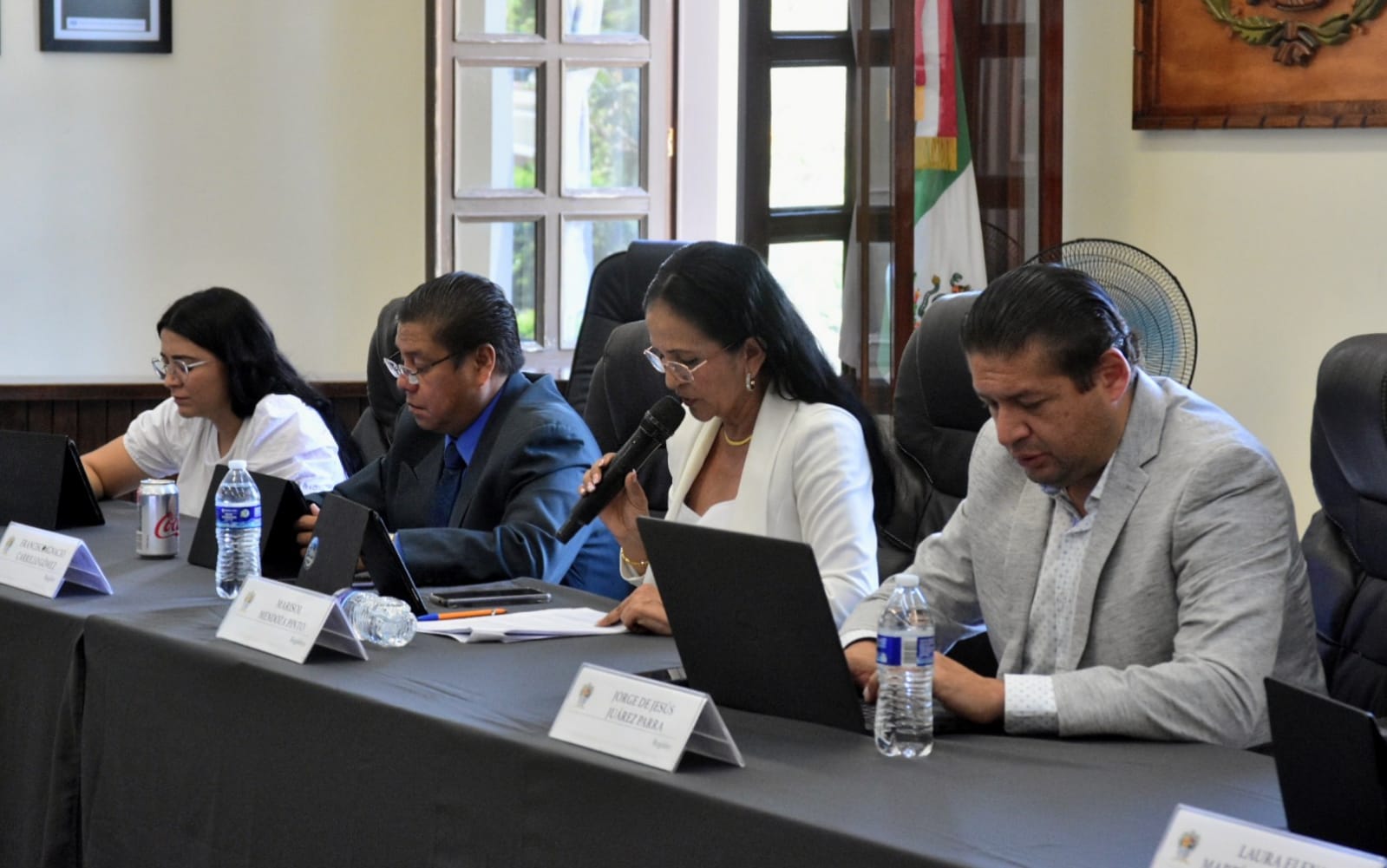 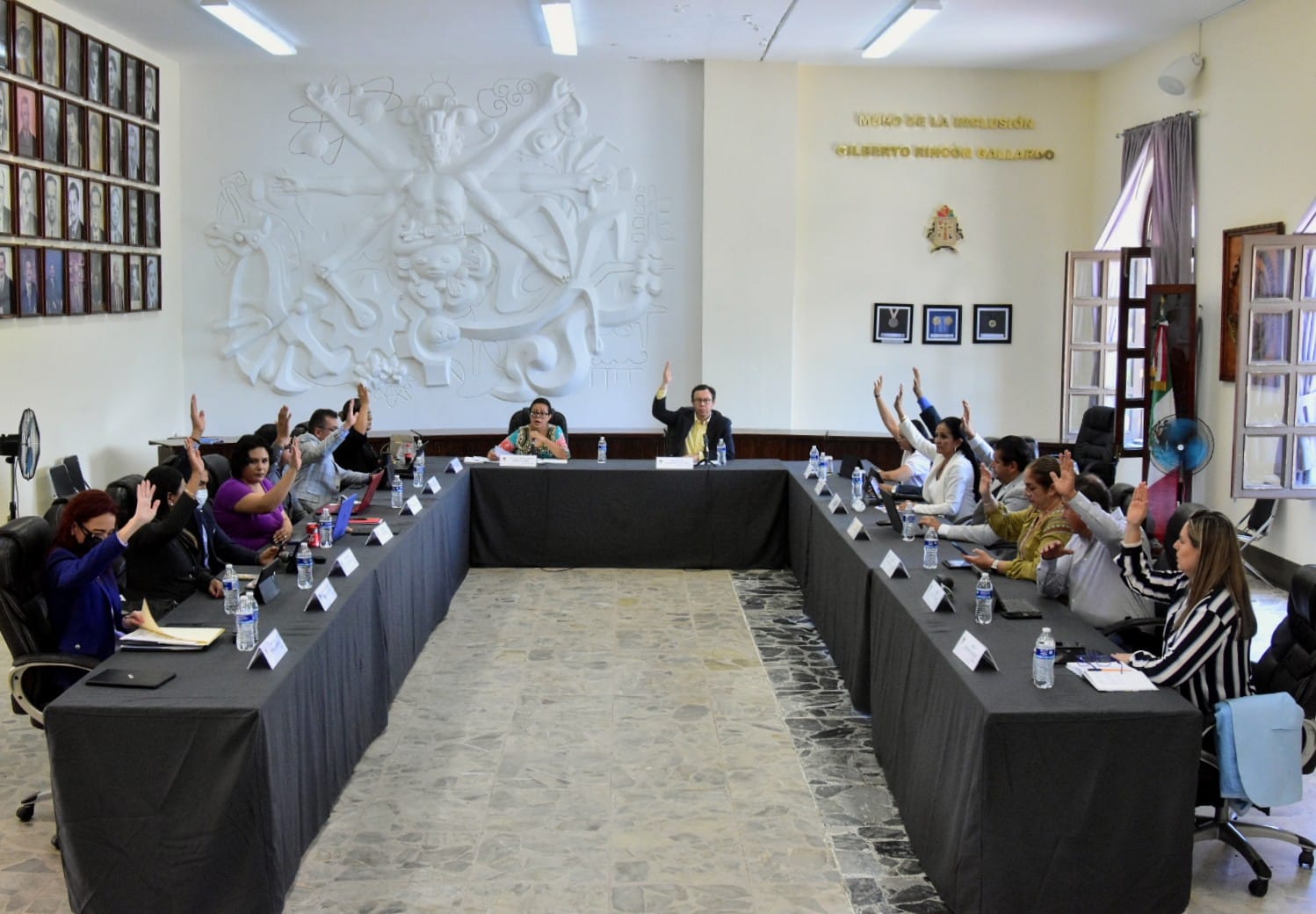 FECHATIPO DE SESIÓNLUGARHORA12/Julio/2022Dieciséis Sesión Ordinaria de AyuntamientoSala de Ayuntamiento13:00 pm.27/Julio/2022Diecisiete Sesión Ordinaria de AyuntamientoSala de Ayuntamiento10:00 am.05/Agosto/2022Dieciocho Sesión Ordinaria de AyuntamientoSala de Ayuntamiento17:00 p.m.26/Agosto/2022Diecinueve Sesión Ordinaria de AyuntamientoSala de Ayuntamiento17:00 p.m.FECHATIPO DE SESIÓNLUGARHORA20/Julio/2022Extraordinaria No. 23Sala de Ayuntamiento14:00 pm.01/ Noviembre/2022Extraordinaria No. 24Sala de Ayuntamiento10:00 am.12/Agosto/22022Extraordinaria No. 25Sala de Ayuntamiento10:00 am.12/Agosto/2022Extraordinaria No. 26Sala de AyuntamientoAl término de la extraordinaria 25. 29/Agosto/2022Extraordinaria No. 27Sala de Ayuntamiento13:30 pm.29/Agosto/2022Extraordinaria No. 28Sala de AyuntamientoAl término de la extraordinaria No. 27. 31/Agosto/2022Extraordinaria No. 29Sala de Ayuntamiento9:00 am.08/Septiembre/2022Extraordinaria No. 30Sala de Ayuntamiento13:00 am.FECHATIPO DE SESIÓNLUGARHORA29/Junio/2022SolemnePatio Central de Presidencia12:00 pm.04/Agosto/2022SolemnePatio Central de Presidencia9:00 am.15/Agosto /2022SolemnePatio Central Presidencia10:00 am.FechaNo de Sesión:Lugar:08 de Julio de 2022Sesión Ordinaria No. 2. Oficio No. 792/2022.Sala de María Elena LariosPlan de trabajo del sistema de Agua potable de Zapotlan el Grande. A las 10:00 hrs.26 de Julio de 2022Sesión Ordinaria No. 3. Oficio No. 883/2022.Sala de Juan S. VizcaínoRevisión y dictaminación de la iniciativa que turna a comisión la aprobación del pleno del Ayuntamiento. A las 17:00 hrs.02 de Agosto de 2022Sesión Ordinaria No. 3. Oficio No. 917/2022Sala de Juan S. VizcaínoRevisión y dictaminación de la iniciativa que turna a comisión la aprobación del pleno del Ayuntamiento. A las 17:30 hrs.FechaNo de Sesión:Lugar:06 de Julio de 2022Sesión Ordinaria No. 3. Oficio No. 602/2022.Sala de Presidencia MunicipalElección y designación del representante titular y suplente que integran el Consejo Municipal. A las 11:00 hrs.FechaNo de Sesión:Lugar:05 de Julio de 2022Sesión Ordinaria No. 4. Oficio No. 781/2022Sala María Elena LariosContinuación con el estudio de la propuesta de reforma del Reglamento para la Regulación e integración del Consejo Municipal. A las 12:30 hrs.07 de Julio de 2022Oficio No. 160/2022Sala María Elena LariosApertura de propuestas de la Licitación Pública GMZGDP-11/2022. A las 10:30 hrs.13 de Julio de 2022Sesión Ordinaria No. 4. Oficio No. 816/2022Sala Juan S. VizcaínoContinuación con el estudio de la propuesta de reforma del reglamento para la Regulación e integración del Consejo Municipal. A las 13:30 hrs.19 de Julio de 2022Sesión Ordinaria No. 4. Oficio No. 841/2022Sala Juan S. Vizcaíno Continuación con el estudio de la propuesta de reforma del reglamento para la regulación e integración del Consejo Municipal. A las 10:00 hrs.29 de Julio de 2022Sesión Ordinaria No. 3. Oficio No. 898/2022Sala Juan S. VizcaínoInforme de la notificación NOT/64/2021 enviada por el Secretario General del Ayuntamiento. A las 10:00 hrs.03 de Agosto de 2022Sesión Ordinaria No. 3. Oficio No. 907/2022Sala Juan S. VizcaínoInforme de la notificación NOT/64/2021 enviada por el Secretario General del Ayuntamiento. A las 13:00 hrs.09 de Agosto de 2022Sesión Extraordinaria No. 8. Oficio No. 969/2022Sala de Estacionometros Revisión y modificación de las reglas de operación municipales del programa “Escuelas de Calidad 2022”. A las 12:00 hrs.25 de Agosto de 2022Oficio No. 204/2022Sala María Elena Larios Apertura de propuestas de la licitación pública GMZGDP-16/2022. A las 10:30 hrs.31 de Agosto de 2022Sesión Ordinaria No. 8. Oficio No. 1060/2022Sala Juan S. VizcaínoDar a conocer los nuevos ajustes que se hicieron a la propuesta del reglamento para Bazares del Municipio. A las 11:00 hrs.05 de Septiembre de 2022Oficio No. 217/2022Sala María Elena LariosApertura de propuesta de la licitación pública GMZGDP-14/2022. A las 11:30 hrs.05 de Septiembre de 2022Oficio No. 218/2022Sala María Elena LariosApertura de propuesta de la licitación pública GMZGDP-15/2022. A las 12:30 hrs.08 de Septiembre de 2022Sesión Ordinaria No. 9. Oficio No. 1102/2022Oficina de Sindicatura Estudio, análisis y dictaminación de la reforma al Reglamento de Zonificación y de Control Territorial. A las 11:00 hrs.14 de Septiembre de 2022Sesión Ordinaria No. 9. Oficio No. 1129/2022Sala María Elena Larios Revisión la iniciativa de ordenamiento que propone la adición de la presa “José María Arreola Mendoza”. A las 13:00 hrs.FechaNo de Sesión:Lugar:Celebración07 de Julio de 2022Lázaro Cárdenas del Rio No. 80Gran inauguración y bendición, nueva sucursal. A las 19:00 hrs.14 de Julio de 2022Parque de la Providencia Prepárate y participa. A las 09:00 hrs.22 de Julio de 2022Parque ecológico “Las Peñas”Proyecto “Santuario para animales del bosque”. A las 09:00 hrs.29 de Julio de 2022Terraza ocho roblesTercera reunión para el seguimiento del curso “Taller de planeación estratégica de la Hacienda Pública Municipal”. A las 15:00 hrs.12 de Septiembre de 2022Centro para la Cultura y las Artes “José Rolón”1er informe de Gobierno. A las 19:00 hrs.13 de Septiembre de 2022Casa Del Arte Actualización del marco jurídico penal en materia de anticorrupción. A las 10:30 hrs.14 de Septiembre de 2022Jardín Principal Día de la Charrería. A las 09:00 hrs.15 de Septiembre de 2022Los Depósitos. A las 18:00 hrs.El Fresnito. A las 19:00 hrs.Atequizayan. A las 20:00 hrs.Grito de Independencia de México.20 de Septiembre de 2022Sindicatura Municipal Reglamento Orgánico de la Administración Pública. A las 17:00 hrs.21 de Septiembre de 2022Oficina de la Hacienda Municipal Reglamento Orgánico de la Administración Pública. A las 10:00 hrs.21 de Septiembre a 02 de OctubreCasa – Taller Literario Juan José ArreolaPrograma General Coloquio Arreolino.21 de septiembre de 2022Oficina de Hacienda MunicipalReglamento orgánico de la Administración Pública A las 10:00 hrs. 23 de SeptiembreCentro Cultural José Clemente Orozco Evento de Clausura del proyecto “Desazolve de cauces 2022”. A las 19:00 hrs.FechaNo de Sesión:Lugar:05 de Julio de 2022Sesión Ordinaria No. 15. Oficio No. 159/2022Sala María Elena LariosComité de adquisiciones, Resolución y emisión de fallo de la Licitación Pública GMZGDP-11/2022. A las 11:00 hrs.15 de Julio de 2022Sesión Ordinaria No. 16. Oficio No. 165/2022Sala María Elena LariosComité de Adquisición, Resolución y emisión de fallo de la Licitación Pública GMZGDP-11/2022. A las 12:00 hrs.29 de Julio de 2022Sesión Ordinaria No. 2. Oficio No. HPM-410/2022Sala Juan S. VizcaínoConsejo Técnico de Catastro Municipal, Integración del representante del sector agropecuario. A las 13:00 hrs.05 de Agosto de 2022Sesión Ordinaria No. 17. Oficio No. 176/2022Sala María Elena LariosComité de Adquisiciones, de 350 millones de Sello Canto Rodado 3/8. A las 12:00 hrs.17 de Agosto de 2022Sesión Extraordinaria No. 1. Oficio No. 201/2022Sala María Elena LariosComité de Adquisiciones, Aprobación de dictamen de excepción a la licitación pública. A las 13:00 hrs.24 de Agosto de 2022Sesión Ordinaria No. 18. Oficio No. 203/2022Sala María Elena LariosComité de Adquisiciones, Resolución y emisión de fallo de la Licitación Publica GMZGDP-12/2022. A las 10:00 hrs.26 de Agosto de 2022Sesión Ordinaria No. 6. Oficio No. 824/2022Salón de eventos del Restaurante el Balcón Consejo De Administración del OPD sistema de agua potable de Zapotlan. Aprobación del dictamen del comité mixto de obra pública del Sistema de agua potable. A las 13:00 hrs.31 de Agosto de 2022Sesión Ordinaria No. 19. Oficio No. 208/2022Sala María Elena LariosComité de Adquisiciones, Resolución y emisión de fallo de la Licitación Publica GMZGDP-16/2022. A las 10:30 hrs. 09 de Septiembre de 2022Sesión Ordinaria No. 2. Oficio No. 1132/2022Sala Juan S. Vizcaíno Comisión edilicia de Seguridad Publica y Prevención Social. A las 17:00 hrs.FechaNo de Sesión:Lugar:Celebración08 de Julio de 2022Casa de la Cultura “Auditorio Consuelito Velázquez”Victoria No. 22Homenaje de aniversario del profesor poeta Mauro Alfredo Velasco Cisneros. A las 08:00 hrs.08 de Julio de 2022Patio de Presidencia MunicipalAniversario de la aprobación de la Constitución Política. A las 09:00 hrs.09 de Julio de 2022Casa de la Cultura “Auditorio Consuelito Velázquez”Victoria No. 22Homenaje de aniversario del científico Antonio González Ochoa. A las 10:00 hrs.12 de Julio de 2022Palacio de Gobierno MunicipalHomenaje de Personas Ilustres de nuestro municipio. A las 12:00 hrs.06 de Agosto de 2022Unidad deportiva “Dr. Roberto Espinoza Guzmán” Homenaje de aniversario del doctor y poeta Dr. Roberto Espinoza Guzmán. A las 10:00 hrs.03 de Septiembre de 2022Auditorio “Consuelito Velázquez” Casa de la Cultura.Homenaje de aniversario del historiador Estaban Cibrián Guzmán. A las 09:00 hrs. 03 de Septiembre de 2022Auditorio “Consuelito Velázquez” Casa de la Cultura.Homenaje de aniversario del científico José María Arreola Mendoza. A las 10:00 hrs.08 de Agosto de 2022Palacio de Gobierno Municipal Aniversario del Natalicio del General Emiliano Zapata Salazar. A las 09:00 hrs.13 de Septiembre de 2022Explanada Cívica “Benito Juárez” del Jardín 5 de mayoAniversario de la Gesta Heroica de los Niños Héroes de Chapultepec. A las 09:00 hrs.16 de Septiembre de 2022Jardín “Miguel Hidalgo”Inicio del movimiento de la Independencia de México, Desfile. A las 08:00 hrs.19 de Septiembre de 2022Monumento a la solidaridadConmemoración del 37 aniversario luctuoso del movimiento telúrico. A las 09:00 hrs.21 de Septiembre de 2022Jardín PrincipalHomenaje de aniversario del Escritor Juan José Arreola. A las 09:00 hrs.PRESIDENTE.VOCALES.C. JORGE DE JESÚS JUÁREZ PARRA.C. LAURA ELENA MARTINEZ RUVALCABA.C. TANIA MAGDALENA BERNARDINO JUÁREZ. C. MAGALI CASILLAS CONTRERAS.C. DIANA LAURA ORTEGA PALAFOX. FechaNo de Sesión:Lugar:Hora: 20 de Julio de 2022Décima Primera Sesión OrdinariaSala María Elena Larios 14:00 Hrs.04 de Agosto de 2022Décima Segunda Sesión Ordinaria Sala María Elena Larios14:00 Hrs.05 de Agosto de 2022Décima Tercera Sesión OrdinariaSala Juan S. Vizcaíno16:30  Hrs.08 de Agosto de 2022Décima Cuarta Sesión OrdinariaSala Juan S. Vizcaíno10:00 Hrs.17 de Agosto de 2022Décima Quinta Sesión Ordinaria.Se Canceló.24 de Agosto de 2022Décima Sexta Sesión Ordinaria Sala Juan S. Vizcaíno13:00 Hrs.07 de Septiembre de 2022Décima Séptima Sesión OrdinariaSala de Síndicatura Municipal.12:00 Hrs.FECHATIPO DE SESIÓNASUNTO26 de Septiembre de 2022Cuarta ExtraordinariaReparación de vehículos propiedad municipal. PRESIDENTE VOCALESC. JORGE DE JESÚS JUÁREZ PARRA.C. ALEJANDRO BARRAGÁN SÁNCHEZ.C. SARA MORENO RAMÍREZ.FECHATIPO DE SESIÓN20 de Julio de 2022.Quinta Sesión Ordinaria de la Comisión Edilicia de Desarrollo Económico y Turismo. PRESIDENTE VOCALESC. JORGE DE JESÚS JUÁREZ PARRA.C. MONICA REYNOSO ROMERO.C. ALEJANDRO BARRAGAN SÁNCHEZ.1.- 27 de Julio de 2022Ordinaria 17PUNTO 07.Dictamen que propone autorización para la primera modificación al presupuesto de Ingresos y Egresos del ejercicio fiscal 2022. Comisión Edilicia Permanente de Hacienda Pública y Patrimonio Municipal.2.-27  Julio de 2022Ordinaria 17PUNTO 09.Dictamen que propone la Celebración de la Conmemoración del 25 Aniversario del Hermanamiento con la Ciudad de Longmont, Colorado Estados Unidos de Norteamérica. Comisión Edilicia Permanente de Desarrollo Economico y Turismo.  3.-27 de Julio de 2022.Ordinaria 17PUNTO 10.Dictamen que propone la baja de 46 bienes muebles patrimonio propiedad del Municipio de Zapotlán el Grande, Jalisco, que se encuentran en el patio de la Coordinación de Patrimonio Municipal. Comisión Edilicia Permanente de Hacienda Pública y Patrimonio Municipal. 4.- 10 de Agosto de 2022.Extraordinaria No. 24.PUNTO 04. Dictamen que propone la Baja de 1924 bienes muebles del patrimonio propiedad del Municipio de Zapotlán el Grande, Jalisco, que se encuentran en bodega de la antigua Conasupo. Comisión Edilicia Permanente de Hacienda Pública y Patrimonio Municipal. 5.-12 de Agosto de 2022.Extraordinaria No. 25.PUNTO 3. SE BAJO EL PUNTO DEL ORDEN DEL DÍA.Dictamen que propone autorización de las tablas de valores catastrales para aplicar en el Ejercicio Fiscal 2023. Comisión Edilicia Permanente de Hacienda Pública y Patrimonio Municipal.6.-12 de Agosto de 2022.Extraordinaria No. 25.PUNTO 4. SE BAJO EL PUNTO DEL ORDEN DEL DÍA. Dictamen que propone autorización de Iniciativa de la Ley de Ingresos para el Municipio de Zapotlán el Grande, Jalisco, para el Ejercicio Fiscal 2023. Comisión Edilicia Permanente de Hacienda Pública y Patrimonio Municipal.7.- 12 de Agosto de 2022.Extraordinaria No. 26.PUNTO 3. Dictamen que propone el equipamiento de Botes de  Basura, así como mantenimiento de la iluminación escénica del Centro Histórico de Ciudad Guzmán Municipio de Zapotlán el Grande, Jalisco, con aportación del Organismo Público Descentralizado denominado “Administración de Estacionometros para la Asistencia Social”. Comisión Edilicia Permanente de Hacienda Pública y Patrimonio Municipal.   8.- 29 de Agosto de 2022.Extraordinaria No. 27. PUNTO 3Dictamen que propone autorización de las Tablas de Valores Catastrales para aplicar en el Ejercicio Fiscal 2023. Comisión Edilicia Permanente de Hacienda Pública y Patrimonio Municipal.9.- 29 de Agosto de 2022Extraordinaria No. 27.PUNTO 4. Dictamen que Propone autorización de Iniciativa de Ley de Ingresos para el Municipio de Zapotlán el Grande, Jalisco para el Ejercicio Fiscal 2023. Comisión Edilicia Permanente de Hacienda Pública y Patrimonio Municipal.10.- 29 de Agosto de 2022.Extraordinaria No. 28PUNTO 3Iniciativa de Acuerdo Económico que propone aclaración en la primera modificación al presupuesto de Ingresos y Egresos del Ejercicio Fiscal 2023. Comisión Edilicia Permanente de Hacienda Pública y Patrimonio Municipal.